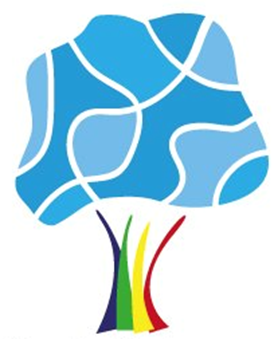 Process map for reporting a concern of a vulnerable student at SDCC‘Prevent’ relates to the Counter Terrorism and Security Act 2015 which came into force on 1 July 2015. Since July 1 2015 there has been a duty on schools to have ‘due regard to the need to prevent people from being drawn into terrorism’. This is called the Prevent duty.